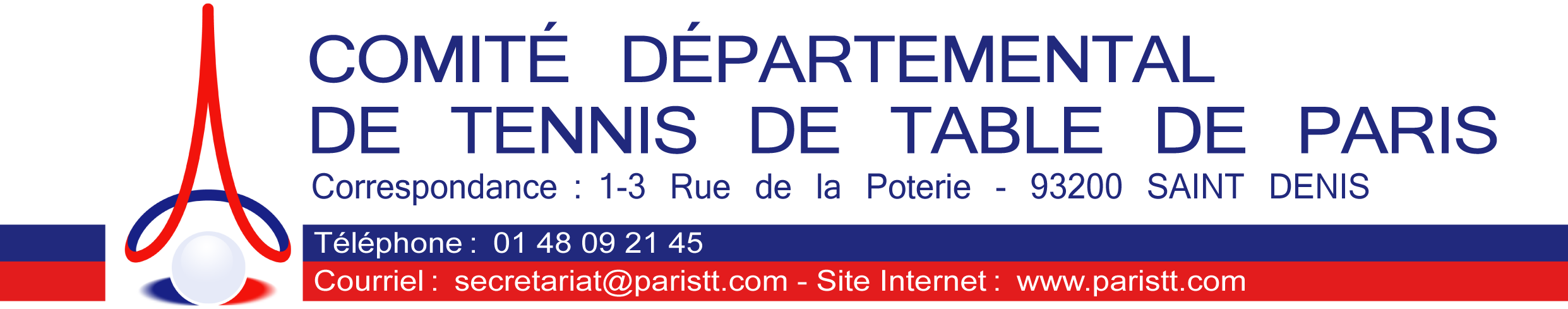 Championnat de France Départemental par Equipes MasculinSaison 2020/2021Demande de dérogation Nombre de tables et avancement d’horaireAssociation :N° d’Association :	Équipes concernées (n° et division) :	      Avancement d’horaire de 15 minutes                   Demande de jouer sur 5 tables                   Demande de jouer sur 6 tablesMotif de la demande :Date :		Signature ou Cachet du Club demandeur :	Bordereau à renvoyer à :par mail àsecretariat@paristt.com